SEVEN OAKS ELEMENTARY 3rd GRADE SCHOOL SUPPLY LIST 17 -18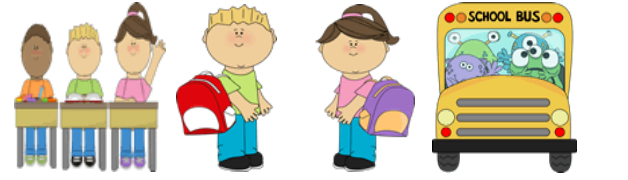 
5 - composition notebooks
3 - three prong folders in red, blue, and purple
1 - scissors
2- highlighters
6 - glue sticks
2- crayons
1 - packs of markers
2 - packs of pencils
2 - packs of Scotch tape
2 - Packs of Post-It’s
1 - pack of dry erase markers
1 - pack of index cards
2 - facial tissues
2 - packs of plastic bags (1 gallon and 1 sandwich)
2 - packs of wipes
2 - pink erasers
1 - binder
1 - pack of wide ruled notebook paper
1 - pencil box